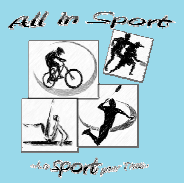 INSCRIPTIONSGymnastique & Développement moteur Groupe 1 : 1ère à 3ème primaireGroupe 2 : 4ème à 6ème primaireMercredi de 12h45 à 13h45A partir du mercredi 7 octobre 2020Infos est inscriptions via Monsieur Damien par mail à allinsport.info@gmail.comGSM : 0476/796335